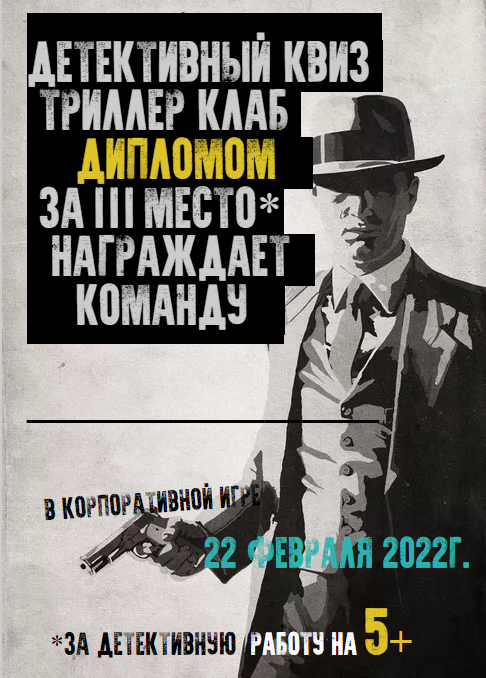      Клава Кока    